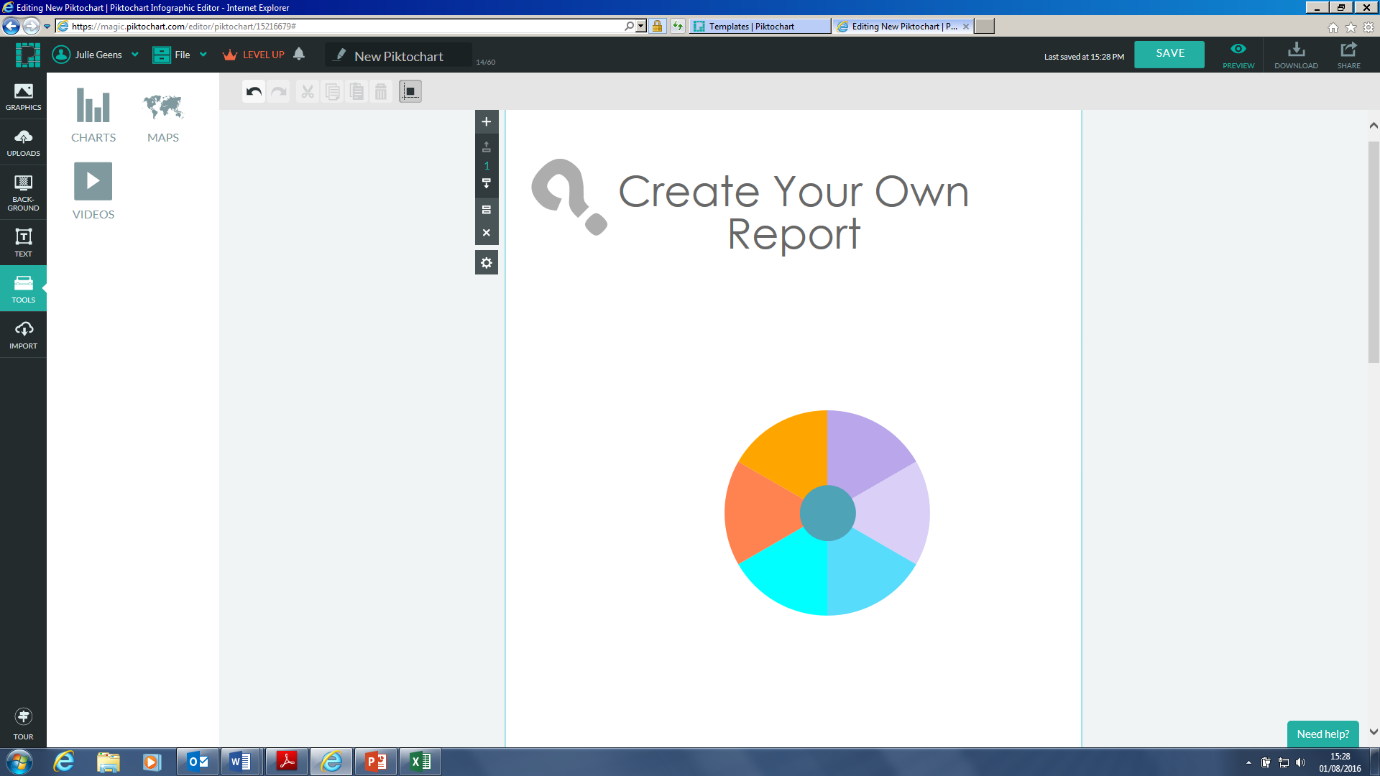 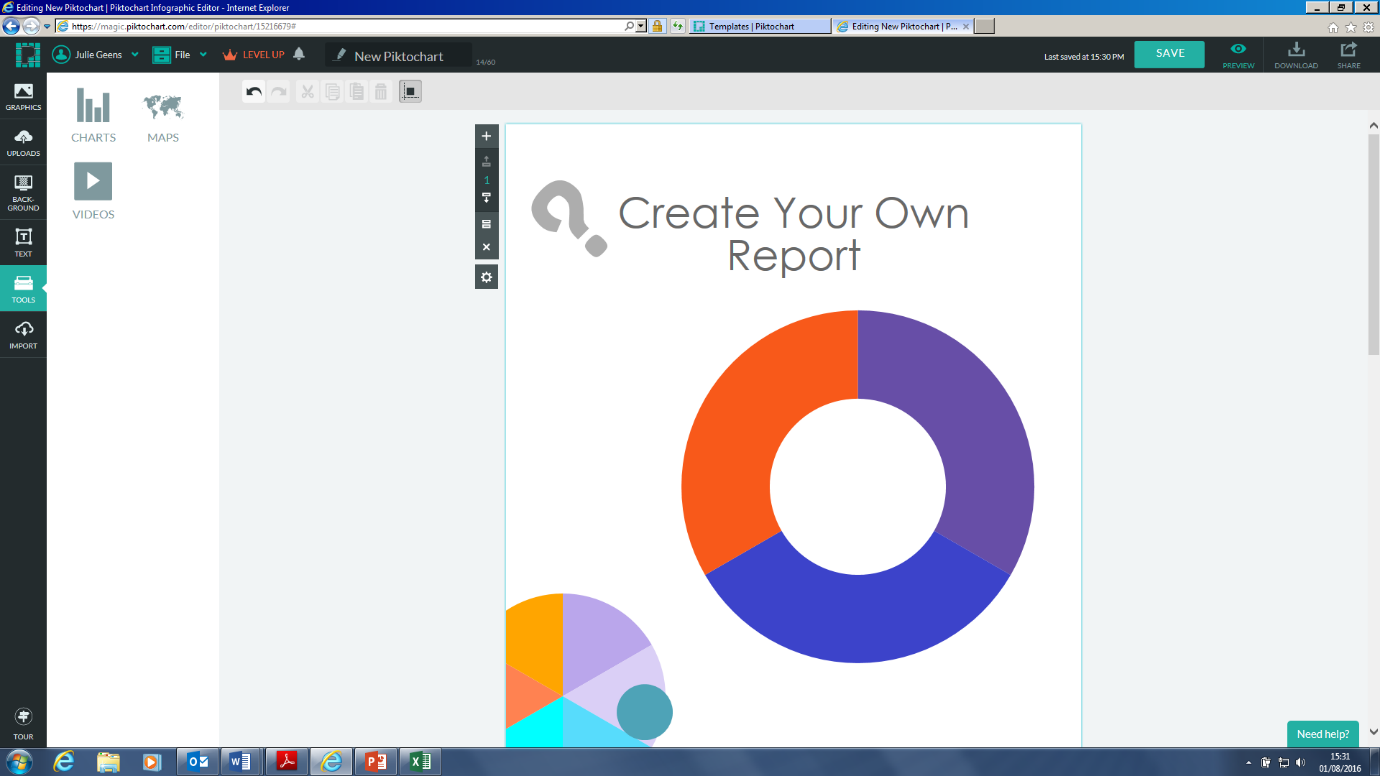 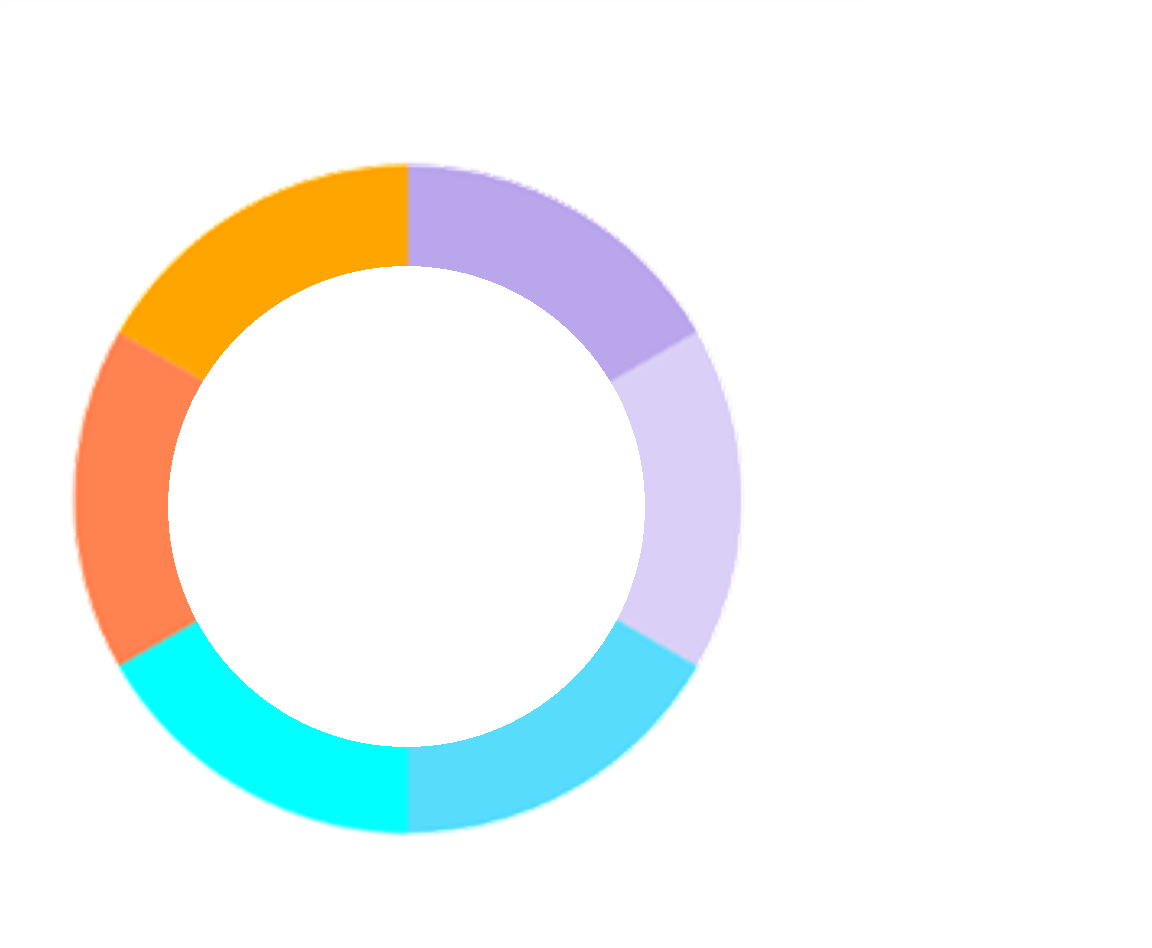 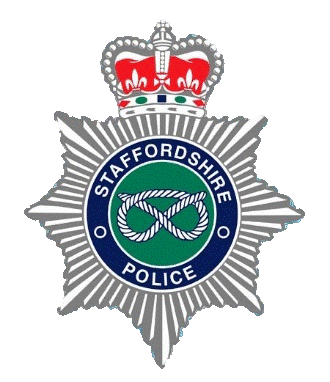 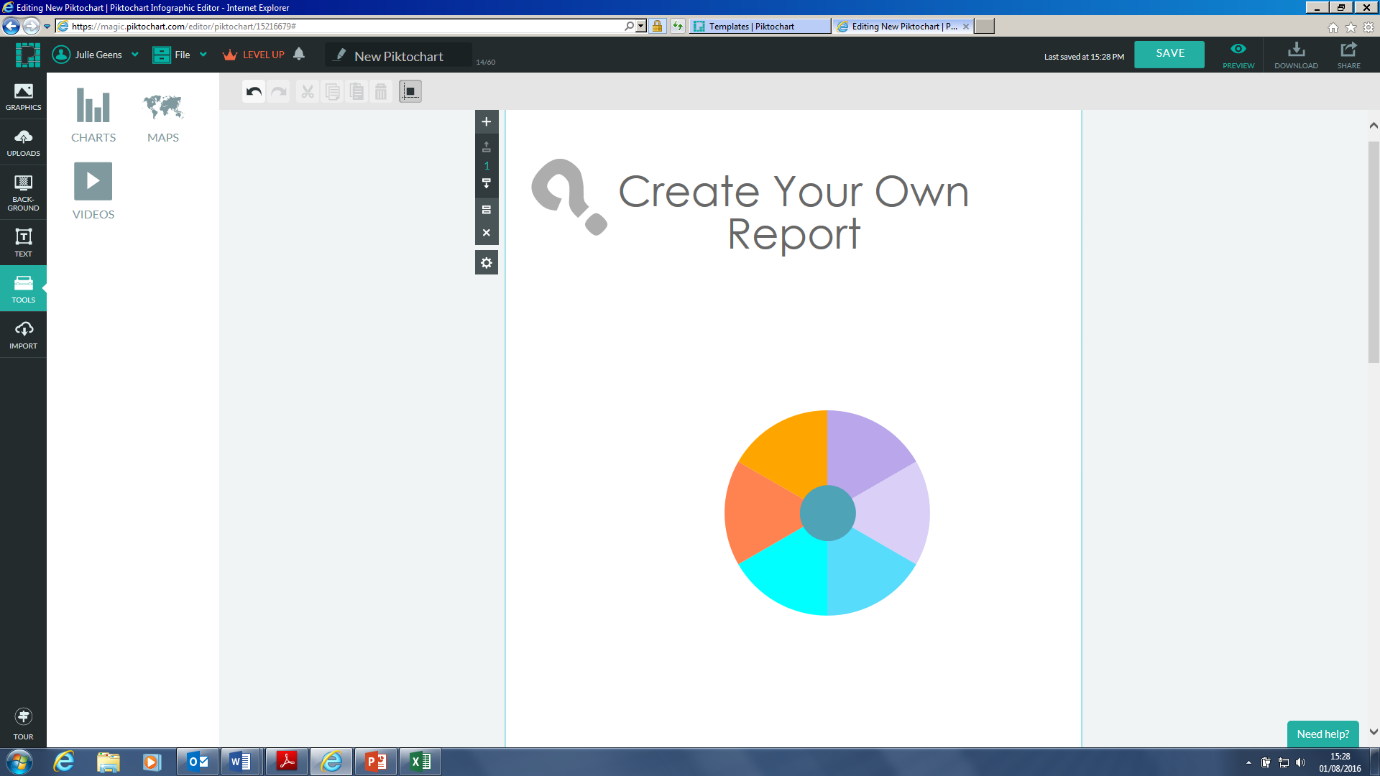 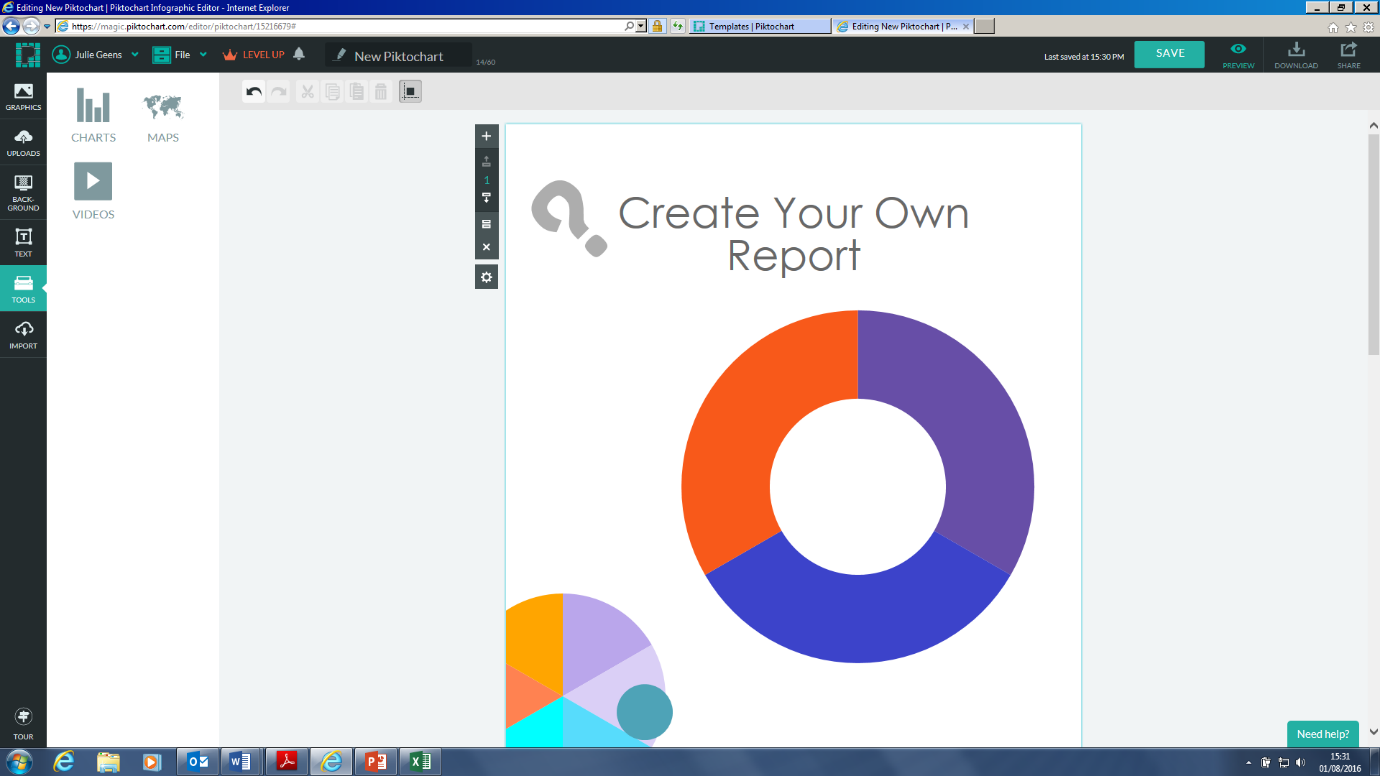 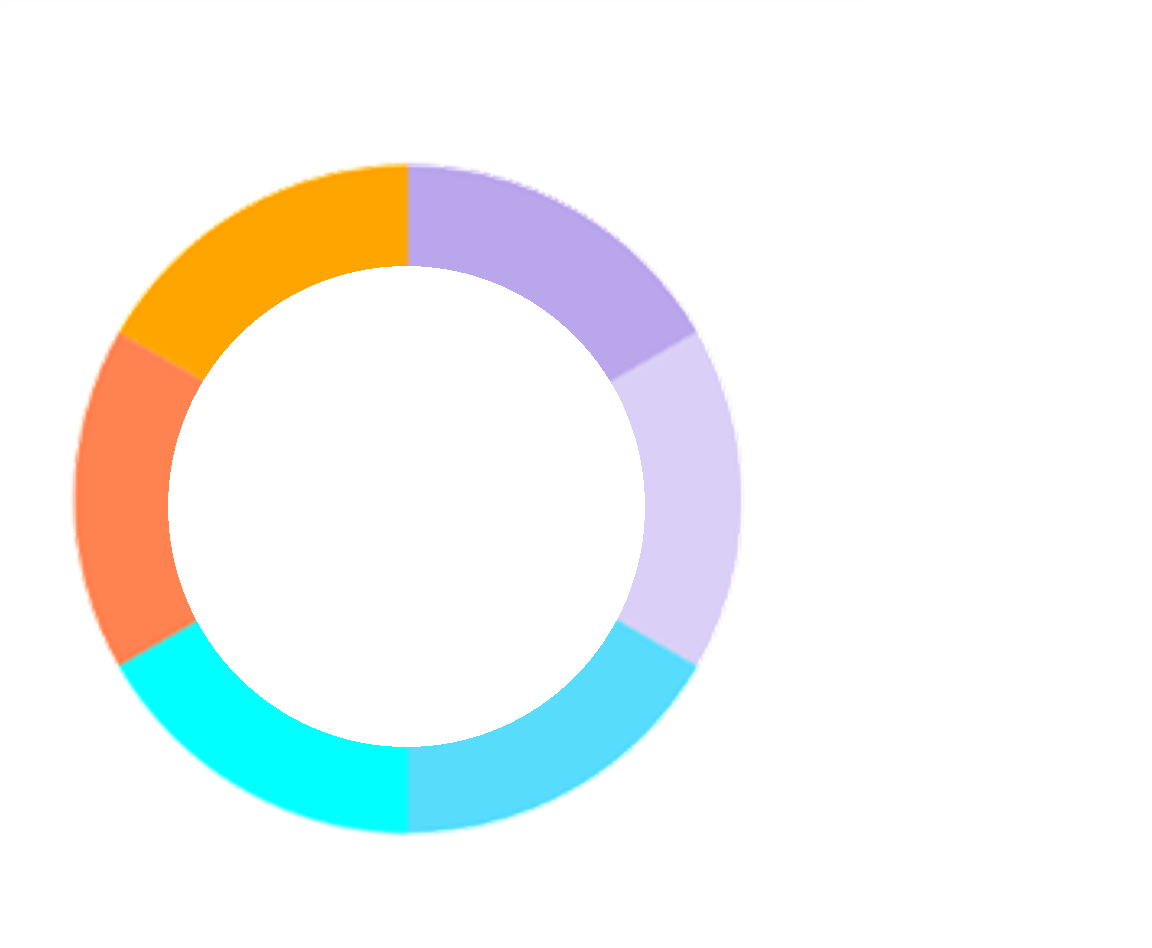 Resolute Compassionate and CommittedResolute Compassionate and CommittedResolute Compassionate and CommittedResolute Compassionate and CommittedResolute Compassionate and CommittedWe are Emotionally AwareWe are Emotionally AwareWe Take OwnershipWe Take OwnershipValuing DiversityManaging SensitivitiesCustomer ServiceMaintaining Accuracy1aCommunicates in clear simple language so they can be easily understood by othersSeeks to understand thoughts and concerns of others even when not able to express themselves clearlyTreats others in a respectful, tolerant and compassionate mannerUnderstands the value that diversity offersAcknowledges and respects a range of different perspectives, values and beliefs within the remit of the lawDemonstrates empathy for those affected by crime and in difficult situationsIs professional in all dealing with othersUnderstands what information is confidential and who can share itManages personal style to the customer – eg stays calm when provokedListens to the customer and builds rapportSees Customers as Victims, Witnesses, Offenders and internal customersTakes ownership for the customers and always looks to get the best outcome for the Victim in own area of responsibilityOffers professional advice and suggestions within own area of responsibility and passes service issues to appropriate colleague or line managerAdmits mistakes and takes action to rectifyProvides regular updates (before asked for them) & responds quicklyChecks all work for mistakes and strives to remain accurateAble to notice basic omissions from workEnsures all information offered is correct – especially when it contains legal information or asks someone to check where relevantEnsures all details recorded are correct – especially personal detailsHighlights errors or omissions to others1bAdapts communication to the needs of others recognising their specific needsAcknowledges and respects a range of different perspectives, values and beliefs within the remit of the lawActively seeks new and different views and perspectives Encourages tolerance and respect in othersDemonstrates a real belief in Diversity of people and ideas across their workDemonstrates a high degree of empathy for those affected by crime and in difficult situationsAdapts personal style to dealing with multiple customers with differing needs Builds rapport and confidence with the customer and really listens to them to understand deeper needs and concernsBuilds trust with the customer at what is a very difficult time for themManages conflict appropriately escalating where requiredSees Customers as Victims, Witnesses, Offenders and internal customersTakes ownership for all customers and always looks to get the best outcome for the VictimDeals with simple service issues with respect and professionalismOffers professional advice and suggestions and finds answersProvides regular updates (before they ask for them) and responds quicklyChecks all work for mistakesIdentifies areas where possible mistakes could be made and double checks workHighlights any mistakes spotted or potential omissions to othersEnsures all advice given out is accurate and correct and that legal information is appropriate and accurateEnsures information obtained or recorded is all correct and appropriate and recorded in the correct place.Resolute Compassionate and CommittedResolute Compassionate and CommittedResolute Compassionate and CommittedResolute Compassionate and CommittedResolute Compassionate and CommittedWe are Emotionally AwareWe are Emotionally AwareWe Take OwnershipWe Take OwnershipValuing DiversityManaging SensitivitiesCustomer ServiceMaintaining Accuracy2Is an advocate for Diversity across the Force encouraging others to embrace new ideas and perspectivesAdapts style and approach according to the needs of the others to achieve the best outcomeConsiders perspectives of people from a wide range of backgrounds before taking actionIs very aware of own values and beliefs and how these may clash with othersEncourages tolerance and respect in othersRelates to those affected by crime and in difficult situations with a high degree of empathy and compassionAdapts personal style to dealing with multiple people with differing and challenging needsBuild rapport and confidence with appropriate questioning and listening skills to get to the heart of needs and concernsBuilds trust with others during difficult times for themManages conflict appropriately escalating where requiredSees Customers as Victims, Witnesses, Offenders and internal customersTake complete ownership for the customers even when there are multiple Customers with different needsManages complex service issues with respect and professionalismEffectively balances the needs of the public with the criminal justice process or other external processes Responds quickly and manages the update process to ensure satisfactionMaintains a high level of accuracyAnticipates issues which may reduce accuracy and takes steps to prevent thisChecks work of others and highlights any mistakes or potential omissionsEnsures all information recorded or advice given out is accurate, appropriate and correctEnsures others know the standards they should work to3Considers the wider needs of others when communicating and ensures these are reflectedActively seeks a range of views and ideas from those with different views and backgroundsEncourages reflection from others to understand different reactions and behavioursPromotes a culture that values diversity and encourages challenge Takes the responsibility to deal with  inappropriate behavioursManages conflict effectively, regularly reaching appropriate resolutions Recognises the political challenges involved in difficult situations and attempts to plot a course of actionDemonstrates empathy and compassion for others and builds trustBuild rapport and confidence with appropriate questioning and listening skills to get to the heart of needs and concernsRecognises the impact of alternative courses of actionEnsures all members of the team are clear about who their customers are and what good service looks likeInfluences processes for the benefit of CustomersEnsures members of the team become more service orientedManages workload and workload of others to ensure the Customers’ needs come firstRequests feedback on the service provided and acts on it where possibleUnderstands the correct standards on accuracy and works to them personallyEnsures team work to correct internal standards on the recording or giving out of dataEnsures team work to external standards set by ISO, DPA etc and other governing areas.Ensures adequate feedback is given to those not meeting the standardEnsures correct monitoring procedures are in placeResolute Compassionate and CommittedResolute Compassionate and CommittedResolute Compassionate and CommittedResolute Compassionate and CommittedResolute Compassionate and CommittedWe are Emotionally AwareWe are Emotionally AwareWe Take OwnershipWe Take OwnershipValuing DiversityPolitical SavvyCustomer ServiceSustainable Working4Challenges own thinking, values and assumptions on a regular basisEnsures the department has a culture that values diversity and encourages challengeEnsures departmental messages can be understood by allValues a range of inputs from those with different backgrounds skills attitudes and experiences before making a decisionEnsures that we celebrate diversity in our actions and not just our wordsFunctions effectively in an environment where culture is swayed by politicsRecognises the impact of alternative courses of actionBalances the need to act politically with the needs of day to day operations creates a positive impression by acting in predictably honourable and ethical waysKeeps conflict to a minimumEnsures all members of the department are clear about who their customers are and what good service looks likeBuilds effective departmental processes to support our customersBuilds a culture of ownership across the department so our Customers’ needs are met (and even exceeded)Manages any issues that arise professionally, proactively and for the benefit of our CustomersBalances the needs of the Customer with those of outside processesThinks long term to ensure the future consequences of actions are considered and have the right impactEnsures plans put in now will work well and improve Policing for future generationsEnsures departments are sparing with Force’s resources and minimises waste whilst maintaining appropriate investmentUnderstands the value of being sustainableInvests in local communities 5Ensures multiple perspectives inform decision making Communicate the reasons behind decisions in a clear and compelling way that is understandable to allActively drives a culture that recognises and values diversity and challenges intoleranceChallenges own thinking, values and assumptions on a regular basisSeeks to understand longer term reasons for organisational behaviour to adapt and change the culture where relevantBuilds a strong and ethical reputation for the ForceBalances the National Politics with local OperationsApproaches each situation with a clear perception of organisational and political realityEncourages effective alliances with those with the right power or influenceTakes measures to encourage an open and democratic culture built on trust Ensures everyone keeps sight across the Force of who our customers are and what good service looks likeEnsures that internal and external processes are there to support all our CustomersShapes the Force and operating model to best support Customer ServiceBuilds a culture of ownership where staff and officers are taking responsibility for Customers’ needsManages any issues that arise professionally, proactively and for the benefit of our CustomersWorks to provide sustainable employment to our local communitiesWorks to ensure our impact on the environment is as low as it can beWorks to ensure our procurement is responsible and supports local supply chainsWorks to ensure that Policing provides value for money to the Public whilst maintaining appropriate investmentBuilds Public confidence and ensures the service remains fit for purpose into the longer termInclusive, Enabling and Visionary LeadershipInclusive, Enabling and Visionary LeadershipInclusive, Enabling and Visionary LeadershipInclusive, Enabling and Visionary LeadershipInclusive, Enabling and Visionary LeadershipWe CollaborateWe CollaborateWe Enable & Inspire OthersWe Enable & Inspire OthersPartner WorkingManaging ComplexitySelf LeadershipSupporting Colleagues1aSees the benefit of working jointly with partnersProvides regular updates to key stakeholders Gains relevant information from all key stakeholdersSpots opportunities to involve new partners and create diversityInvolves key colleagues outside of own team or departmentWorks at a straightforward level of complexityOrganises tasks and workload and uses time efficiently Begins tasks in the correct order and sequenceFiles documents appropriatelyMeets appropriate deadlinesSets clear direction for self and is a good role modelIs clear about own ambitionsKeen to grow own skills and capabilities Is a good follower – understands what they are following and how that matches own beliefsUnderstands their part in achieving the Force VisionWorks collaboratively and shares information and issues with colleagues to gain supportSupports other members of the team with their issuesRecognises the impact they have on others Uses knowledge and experience within the team to learn from Acts as a Buddy/Mentor to support newer members of the team1bBuilds relationships with key stakeholders in the process in order to create a united solutionBuilds collaboration with a variety of partners based on the anticipated outcomesSees colleagues from other departments as partnersMaximises opportunities to work together and provides regular updatesIncludes all relevant peopleWorks at a medium level of complexity (sheep herder)Organises tasks, workload, responses, and multiple customers and stakeholders and makes efficient use of time Prioritises effectively to manage multiple tasksEnsure all documents are filed and organisedUnderstands a realistic deadline and helps to set themSets clear direction for self and leads Peers or public on occasion and is a good role modelClear about own ambitions and the right path to take Is proactive in growing own skills and capabilities Is a good follower and supports those Leading them to go in the right directionUnderstands and articulates their part in achieving the Force VisionWorks jointly with colleagues to maximise the range of different skillsGives feedback to others and encourages it back Recognises when others need help and offers itActively promotes team spiritActs as a Mentor to other members of the team to teach new skills and guide on processInclusive, Enabling and Visionary LeadershipInclusive, Enabling and Visionary LeadershipInclusive, Enabling and Visionary LeadershipInclusive, Enabling and Visionary LeadershipInclusive, Enabling and Visionary LeadershipWe CollaborateWe CollaborateWe Enable & Inspire OthersWe Enable & Inspire OthersPartner WorkingManaging ComplexityLeadershipSupporting Colleagues2Builds relationships with all key partners at an individual level to create a collaborative approachSeeks to exchange skills and ideas across with other teamsInvolves cross functional colleagues and external partners in key discussionsUses business need as an opportunity to build new relationships and contactsEnsures all key stakeholders are consulted and updatedWorks at a significant level of complexity (orchestra conductor)Manages own workload to ensure the right amount of time is spent on each taskPrioritises effectively to manage multiple tasks, customers, stakeholders and contributorsSets realistic deadlines for responses, replies and meetingsManages appropriate chronologyBalances when to take charge and lead from the front with when to encourage others to make their own choicesAbsorbs senior leadership messages and converts to a way that means something to reportsGives clear briefings and direction to staffIs an excellent role model for the team and brings out the best in members of their teamChampions ideas within own area of influenceWorks collaboratively with colleagues, balancing own strengths with the skills and knowledge of othersRecognises team strengths and plays to them Builds a climate of trust and opennessActs as a Coach to help members of the team find their own solutionsAsks for feedback from colleagues and acts on reasonable suggestions3Creates strong partnerships at an individual level to further develop Force and Team PartnershipsInvolves cross functional colleagues and external partners in key decisionsBuilds and maintains relationships that are worthwhile for both partiesBuild in opportunities to exchange skills and ideas across functional boundaries and externallyClear on boundaries of what should and shouldn’t be discussed with partnersCo-ordinates multiple areas of work and people simultaneouslyPrioritises effectively to manage multiple tasks, customers, stakeholders and contributors.Sets and monitors appropriate deadlines within team or department and with external partnersConsiders both current and future chronology of workEnsures all own work and that of others in department is in line with Force strategic direction Absorbs senior leadership messages and converts to a way that means something to reportsEstablishes own personal brand and champions ideas outside sphere of influenceConnects well with others building relationships and empowering othersDevelops a presence around the department so people want to listenUnderstands when to take charge and when to lead from the backMaintains visibility by regularly talking and interacting with colleaguesWorks collaboratively with colleagues, balancing own strengths with the skills and knowledge of othersExpresses own views positively and constructively and fully commits to team decisionsTakes all appropriate opportunities to coach staff supporting a coaching culture Seeks feedback widely and actively seeks to improve relationships by acting on itInclusive, Enabling and Visionary LeadershipInclusive, Enabling and Visionary LeadershipInclusive, Enabling and Visionary LeadershipInclusive, Enabling and Visionary LeadershipInclusive, Enabling and Visionary LeadershipWe CollaborateWe CollaborateWe Enable & Inspire OthersWe Enable & Inspire OthersPartner WorkingStrategic PlanningLeadershipCoaching & Mentoring4Works to support a collaborative culture by creating and supporting key departmental partnershipsBuilds partnerships with other blue light services where appropriate and beneficial to the publicWorks effectively with external partners, clearly defining roles, boundaries and ways of workingWorks with and learns from other Forces where practicable Ensures key stakeholders are consulted and informedUnderstands the direction of the Force and seeks to align own area of businessTranslates Force direction into meaningful plans and activityEnsures there is a clear strategy in own department in line with the Force strategyCommunicates plans effectively across the department and wider as appropriateBuilds ownership across the department in the strategyArticulates a clear direction and gets people to want to follow itIs a great role model both inside and outside the Force and inspires othersRemoves blockages for othersEncourages a feeling of community and motivates othersUnderstands when to take charge and when to lead from the backBuilds a culture of coaching across the department so coaching is regular, commonplace and supportedEnsures staff in their department feel supported and nurturedEncourages cross-functional working with other departments to break down silosRegularly coaches own direct reportsOffers and recommends mentoring to key talent 5Creates a culture of collaborative partnership working throughout the ForceBuilds effective strategic national partnershipsChampions blue light collaboration where appropriate and beneficial to the publicWorks with and learns from other Forces where practicable Is clear to the force about where the boundaries are between partners are so they are clear on their responsibilitiesDiscusses and describes plans at the correct level of ‘strategic altitude’Assesses internal and external environments to be clear on the operating contextCharts a strategic direction for the Force in line with national contextDefines strategy with the interests of Victims, Witnesses, the Public and Partners and OffendersCommunicates plans clearly at all levels of the Force and externally as appropriatePaint a clear vision of the future and sets a clear and strong direction for members of the Force to followInspires and motivates officers and staff across the ForceIs an excellent role model both inside and outside the ForceClears the path and removes obstacles for othersEnsures the correct processes are there to followBuilds a culture where coaching at all levels is regular, commonplace and supportedEnsures staff across the Force feel supported and nurturedEnsures departments and teams work together effectively and silo working is eliminatedCoaches immediate reports and puts it into practice where practicable and relevantOffers Mentoring to key talent across the ForceIntelligent, Creative and Informed PolicingIntelligent, Creative and Informed PolicingIntelligent, Creative and Informed PolicingIntelligent, Creative and Informed PolicingIntelligent, Creative and Informed PolicingWe Critically AnalyseWe Critically AnalyseWe are Innovative & Open MindedWe are Innovative & Open MindedProblem SolvingSituational JudgementContinuous ImprovementFuturology1aSolves straightforward problems with support and checking from line managerIs proactive and resilient in dealing with problems and issuesUnderstands simple consequences of actionsTakes in information quickly and accurately and separates it according to irrelevant, relevant or important informationMakes simple connections within problemsFollows the principles and expectations of the Code of EthicsMeasures risks by weighing up effectively the likelihood and consequences of outcomes and following guidanceMakes good decisions under pressure but allows more time to get it right where possibleShows courage in the face of challengesDoesn’t take the easy route for the sake of itPositive towards change and improvement and open to new ideas and perceptionsDiscusses new ideas to improve ways of working with line managerSets CPD goals and plans, and works to complete them, shares knowledge and records new learningAdapts to change and is flexible as the need arises Spots issues with the current ways of working and reports themKeeps up to date with general digital advancesConnects with others through digital mediaWorks in an agile mannerKeeps an eye on future changes and what skills may be neededUses a digital and paperless option wherever practicable1bSolves simple problems (with review from line manager where appropriate)Makes decisions in line with our mission, values and code of ethicsBreaks down complex problems into manageable chunksAnticipates problems and develops potential solutions by understanding consequences of actionsMakes connections between apparently separate pieces of information and recognises gaps or omissionsFollows the principles and expectations of the Code of EthicsMeasures risks by weighing up effectively the likelihood and consequences of outcomes and following guidanceMakes good decisions under pressure but allows more time to get it right where possibleDemonstrates courage in the face of challenges and takes the right action not the easy optionDoesn’t overreact and adapts their response to the situation they find themselves inSeeks appropriate opportunities to develop own areaGenerates ideas to improve the team or department, shares knowledge around the team and encourages others to do likewiseWorks with team to find a better way forward to blockagesAdapts to change and is flexible as the need arises whilst encouraging others to do the sameSets and strives to achieve annual CPD goals and plans, and works to complete themKeeps up to date with general digital advances across the TeamUses collaborative tools and software (eg Skype and messenger) where practicableWorks in an agile manner ensuring work is done at the most sensible and efficient locationKeeps an eye on future changes and considers the impact this may have on roleUses a digital and paperless option wherever practicableIntelligent, Creative and Informed PolicingIntelligent, Creative and Informed PolicingIntelligent, Creative and Informed PolicingIntelligent, Creative and Informed PolicingIntelligent, Creative and Informed PolicingWe Critically AnalyseWe Critically AnalyseWe are Innovative & Open MindedWe are Innovative & Open MindedProblem SolvingSituational JudgementContinuous ImprovementFuturology2Solves complex problems (with review from line manager where appropriate)Makes decisions based on clear facts looking for solutions sometimes outside policingAnalyses problems and presents a summary of the facts when neededAnticipates problems and creates multiple solutions to remedy by understanding and mapping consequences of actionsRecognises patterns, themes and connections between several diverse sources of informationFollows the principles and expectations of the Code of Ethics and ensures team does tooMakes good decisions under pressure but allows more time to get it right where possibleBalances likelihood and consequences carefully but quickly to make the best decision availableAdapts quickly to different situations and decisions balancing decisive action with considerationAsks incisive questions to test facts and assumptions, questioning and challenging data when necessaryContributes and supports organisational learningConsiders the wider impact of changes and improvements to the businessChampions force improvement initiatives and ensures continuous process improvementSets and strives to achieve annual CPD goals and challenging action plansSpots opportunities or threats which may influence how the job is done in futureSpots opportunity to improve own digital capabilitiesHighlights processes or areas of work which would be better digital, paperlite or carried out through collaborative softwareWorks in an agile way making most efficient use of locations and collaborative areasKeeps up to date with new digital advances and applies them to own area where possible and permittedUses digital advancements to connect with others and share information3Ensures problems are solved on the basis of clear and indisputable evidence Recognises patterns, themes and connections between several sources of information and peels away layers to discover new dataUses a logical method for analysing and organising informationGenerates solutions taking into consideration departmental and individual realitiesIdentifies a number of solutions and evaluates the relative strength of each (albeit this may be in the moment)Follows the principles and expectations of the Code of Ethics and ensures this is the same across the departmentMakes good decisions under pressure but allows more time to get it right where possibleIs adaptable and bases decision on the best evidence from a range of sourcesEnsures team or department does things right and encourages courage when faced with risk Knows when to push for collaboration and when to be decisiveChampions continuous improvement and innovation across the ForceIdentifies opportunities to improve across the department and puts energy into this and Reviews business processes to identify how to become more efficient and effectiveSets and strives to achieve annual personal CPD goals and challenging action plansConsiders the impact of changes in own department and manages this impactUses digital advances to improve team or departmental offering to the benefit of customers and partnersImproves own digital capabilities and that of the team of departmentEnsures team or department works agile, making efficient use of time and locationsEncourages collaboration through digital means wherever practicableBrings new digital advancements to team or department wherever possibleIntelligent, Creative and Informed PolicingIntelligent, Creative and Informed PolicingIntelligent, Creative and Informed PolicingIntelligent, Creative and Informed PolicingIntelligent, Creative and Informed PolicingWe Critically AnalyseWe Critically AnalyseWe are Innovative & Open MindedWe are Innovative & Open MindedProblem SolvingSituational JudgementContinuous ImprovementFuturology4Identifies and evaluates organisational problems and possible causes to determine the cause and impact (what if)Willing to take the courageous solution which challenges the normGenerates solutions taking in to consideration individual, departmental, customer, political and organisational realitiesUses evidence rather than assumption to back up decision makingUses logical methods and research to identify sound conclusionsFollows and Champions the principles and expectations of the Code of Ethics across the ForceMakes good decisions under pressure but allows more time to get it right where possibleIs adaptable to situation and decisions and uses situationally specific information not one size fits allShow courage to risk taking and stands by decisionsEncourages department to be more adaptable Conducts systematic reviews to ensure department is ‘match fit’ and considers improvement part of daily workProvides space and encouragement to allow others to stand back from day to day activitiesConsiders wider impact of changes and manages the impact sensitivelySets and strives to achieve annual personal CPD goals and action plansChampions and recognises improvement and innovation across the department, supports time for creativity, to develop it and take appropriate risksTakes every opportunity to modernise the ForceAnticipates new advances in Policing and takes steps toward implementing themEnsures the department adopts a digital mindset and is ready for new ways of workingManages the department in an agile way collaborating with other departments and teamsEnsures the way the department works is fit for the future5Takes the final say on any challenging Force decisionsCreates a culture of evidence based and data informed problem solvingEnsures problems are solved on the bases of critical analysisUses discretion wisely and shows courage knowing when the tried and tested is not the most appropriate and willing to challenge the status quo Remains focused on outcomes and decisionsLives and breathes the principles and expectations of the Code of Ethics and ensures it is a prevalent part of the Force CultureTakes a courageous stance to risk and chooses to do the right thingMakes good decisions under pressure but allows more time to get it right where possibleEncourages the Force to adapt to situations and make decisions based on best facts availableAdapts to new information and decisions but maintains a steady strategy and remains on courseStrives to create a maturity across the Force in Continuous ImprovementWorks towards an innovative learning culture where everyone is continuously improving on a personal, team and Force levelEnsures reviews are in place and effective to ensure the Force is efficient, effective and legitimateSets and strives to achieve annual personal CPD goals and challenging action plansChampions change, improvement and innovation and rewards successAnticipates changes in Policing and puts plans in place to be ready for themDrives the Force to develop a digital mindset and embrace new ways of workingEnsures the Policing structure is ready for the demands of the futureDevelops an Agile workforce ready to adapt to future opportunitiesUses digital media to enable the Force to be more connected and mobileProblem SolvingSituational JudgementContinuous ImprovementFuturologyUnderdoneMakes decisions based on assumptions without checking factsMisses key information when investigatingDoes not follow a logical pathIs cavalier about risk and makes rash or ill thought through decisionsIs borderline on ethical conduct and is low on integrityDoes not take action when neededDoes not see the need for change and improvementDoes not make any effort to carry out any personal CPDIs negative about Force or Team CIDoes not keep up to date with new advances Prefers traditional approaches and not keen to lose pen and paperMakes no effort to learn new methodsOverdoneParalysed by insuring a thorough investigation and too much dataLacks decision makingMore focused on the analysis than the outcomeToo cautious and overreacts on the basis of a statistical one offIs paralysed by decisions taking too much time or lacking conclusionsToo suspicious of colleague’s actions and motives and lacking in trustDoesn’t give new methods/processes time to imbed before changing againFocuses on CPD which is not relevant to current or immediate future job roleImplements changes without considering the impactToo focused on the art of the possible and not groundedQuickly adopts new ways of working but leaves others behind themBypasses systems and processes to adapt new technology and methodsValuing DiversitySensitivities/PoliticalCustomer ServiceAccuracy/SustainableUnderdoneToo focused on own values, beliefs and approachDoes not consider diversity of opinions and sticks to same small groupDoes not adapt style where needed to gain greater understandingDoes not consider impact on othersDoes not relate well to emotions, empathy or systems at play in relationshipsDoes not manage interactions carefullyHas a narrow view of who our customers are and possibly neglects internal customersSticks to tasks within own role failing to demonstrate ownership  Doesn’t pass on service issuesMakes silly mistakes in work which could have been avoided with checksFails to think about the long term impact of mistakesDoes not see benefit of being accurate and sustainableOverdoneAdapts too much to others with specific needs, singling out their differencesToo focused on differences and ends up alienating othersToo cautious about offending others to make a decision that is right for the majorityToo effected by empathy and struggles to give others bad newsIs manipulativeMakes other people feel ‘managed’Gives advice and support to customers inappropriately outside of own level often when trying to helpOver promises customersResponds too quickly without required informationSpeed of works suffers because every detail is checkedPresent work suffers because of inappropriate consideration of the futureFrustrates customer with over-checkingSupporting/CoachingLeadershipComplexity/StrategyPartner WorkingUnderdoneConsistently directs or tells others what to do and likes things done their wayWorks in an isolated fashion not really engaging with others Rarely participates in team activities Does not articulate a clear direction for self or othersDoesn’t connect well with othersIs not a good role model or show good followership behaviourStruggles with own level of complexityStruggles to manage and bring together multiple tasks/people or projectsIs lax about deadlinesPrefers to work on own or in silosDoes not provide correct updates to partnersMisses opportunities to work together or build relationshipsOverdoneCoaches staff on decisions that need managerial direction Too collaborative and lacks decision making or Takes on problems that should be solved by othersSeen as a bit over exuberant or over the topLeadership is clouded by own ambitionDisplays good behaviour but for the wrong motivesFollows when they should be leadingWastes time organising things that are already running smoothlyNeglects simpler tasks as too focused on the complex onesIs too strict on deadlines with others at the cost of relationshipsInvolves too many partners to enable effective decision makingOwn workload becomes management by committeeRelationships or work within the Force suffer as they are too focused on partner working